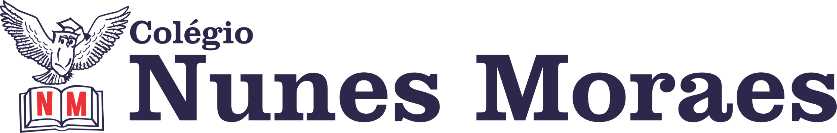 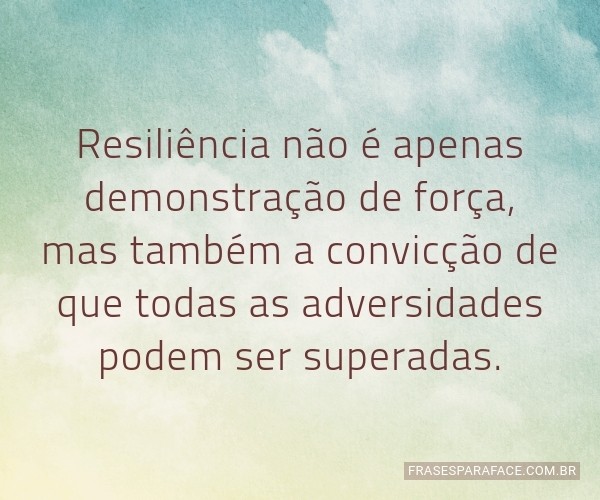 Caminhemos juntos em mais uma trilha de aprendizagem. ►1ª AULA: 13h -13:55’  -  BIOLOGIA 2 - PROFESSOR DONISETHI LÉLIS      FRENTE 2 – AULA 8 - HISTOLOGIA ANIMAL – TECIDO CONJUNTIVO I: CÉLULA E  MATRIZ; ADIPOSO.1- Acessar o link do meet a ser enviado no início de sua aula. Acompanhar pelo meet a aula do Prof. Donisethi.  Caso você não consiga acessar a aula pelo google meet,  comunique-se com a coordenação,  assista à videoaula no link abaixo e realize os passos seguintes.https://youtu.be/Eg1v6S1djrw2- Faça as questões  Atividades para sala 1,2,3 e 4 da página 70. Anote suas dúvidas para serem solucionadas no 3º momento da aula. Envie foto da atividade realizada  para FLY NUNES MORAES. Escreva a matéria, seu nome e seu número em cada página.Os comentários das questões serão enviados pelo professor Donisethi no final da aula para  dar um suporte maior. 3- Tira-dúvidas da aula. 4 – Tarefa de casa: atividades propostas de 1 a 10 das páginas 70,71 e 72. Obs: as dúvidas serão retiradas na aula seguinte a pedidos!!!►2ª AULA: 13:55’-14:50’  -  QUÍMICA 2   -  PROFESSORA KATHARINA FERNANDES  FRENTE 4 – AULA 8: PROPRIEDADES COLIGATIVAS I- CONTINUAÇÃO.Passo 1 – Encontro pelo Meet pelo link disponibilizado no início da aula.Caso você não consiga estar online conosco, comunique-se com a coordenação , assista à videoaula no link abaixo e realize os passos seguintes. https://youtu.be/8yQNolkunXkPasso 2 – É muito importante que você faça muitos exercícios do conteúdo aprendido para treinar seus conhecimentos. Desse modo, faça as atividades para sala da página 78, questões 2 e 3. *Envie foto das atividades resolvidas para LUIZ Menezes COORDENADOR. Escreva a matéria, seu nome e seu número em cada página.Estou acompanhando você pelo WhatsApp para tirar suas dúvidas. Pergunte!! Passo 3 – A cada ciclo de questões podemos os discutir as suas dúvidas com resolução e o gabarito.Passo 4 – Atividade de casa: atividades propostas – página 80 – Questões 7 e 8. E atividade no kahoot, Link ficará disponível no grupo da turma (via whatsapp).►3ª AULA: 14:50’-15:45’   -  HISTÓRIA 2   -  PROFESSOR RÔMULO VIEIRA AULA: 10 – A ESTRUTURA POLÍTICA NO SEGUNDO REINADOPasso 01 – Assistir à aula no google meet. Será apresentada nesse vídeo a história política do Segundo Reinado.Caso você não consiga estar online conosco, comunique-se com a coordenação , assista à videoaula no link abaixo e realize o passo seguinte. https://www.youtube.com/watch?v=bzfXmUFtJYU&list=PL0MlWarTr_1bLkreCKi8KtfVB3k4YEDuV&index=104Passo 02 – Resolução das questões 1, 2 e 3 da página 80 e 81- Atividades para sala. *Envie foto das atividades resolvidas para FLY NUNES MORAES. Escreva a matéria, seu nome e seu número em cada página.Passo 03 – Atividade de casa: resolução das questões 2, 3, 4 e 5 da página  82. (Atividades propostas). ENVIAR ATÉ: 05/06/20.►INTERVALO: 15:45’-16:10’    ►4ª AULA:   16:10’-17:05’ – QUÍMICA 2   -  PROFESSORA KATHARINA FERNANDES     FRENTE  1 – AULA 9:  ÁCIDOS: CLASSIFICAÇÕESPasso 1 – Encontro pelo Meet pelo link disponibilizado no início da aula.Caso você não consiga estar online conosco, comunique-se com a coordenação , assista à videoaula no link abaixo e realize os passos seguintes. https://youtu.be/BrKxieXiXOQPasso2 – É muito importante que você faça muitos exercícios do conteúdo aprendido para treinar seus conhecimentos. Desse modo, faça as atividades para sala da página 4 e 5, questões 3 e 4 *Envie foto das atividades resolvidas para LUIZ Menezes COORDENADOR. Escreva a matéria, seu nome e seu número em cada página.Estou acompanhando você pelo WhatsApp para tirar suas dúvidas. Pergunte!! Passo 3 – A cada ciclo de questões podemos os discutir as suas dúvidas com resolução e o gabarito.Passo 4 – Tarefa de casa: atividades propostas – páginas 12 a 14 – Questões 3, 4, 5, 9 e 10.►5ª AULA:   17:05’ – 18:00’-  MATEMÁTICA 2  - PROFESSOR FRANCISCO PONTES  FRENTE II - AULA 11 – GEOMETRIA PLANA XI – Relações métricas entre comprimentos e áreas de figuras semelhantes.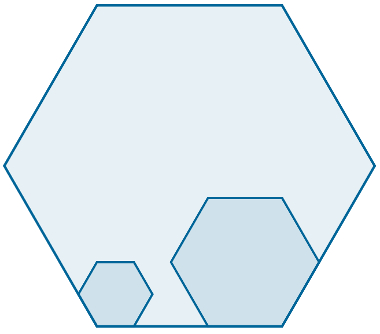 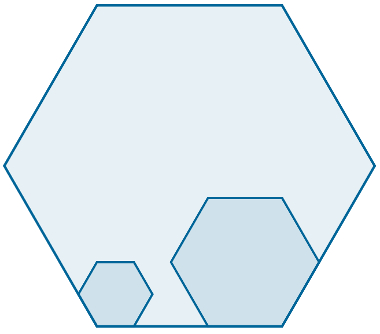 ETAPAS PARA O DESENVOLVIMENTO DA AULAETAPA 1 – ASSISTA à videoaula, utilizando o link a seguir. Link: https://bit.ly/a11geometriaplanaXIETAPA 2 – ACESSO ao Google Meet, (http://bit.ly/acessomeet).Acompanhar a correção das atividades Caso você não consiga estar online conosco, comunique-se com a coordenação, confira suas respostas pelo gabarito disponível no portal SAS. Em seguida, acompanhe o grupo na etapa 3.ETAPA 3 – LEIA a teoria na Apostila SAS – p. 27, com informações, VÍDEOS e resumos enviados em tempo real pelo professor para o grupo.ETAPA 4 – ATIVIDADE DE SALA PARA ENVIOResolva as questões 1, 2 e 3 - atividades para sala, p. 28.*Envie foto das atividades resolvidas para FLAY NUNES MORAES. Escreva a matéria, seu nome e seu número em cada página.RESUMO: O que foi tratado na aula de hoje! 1) Figuras semelhantes são aquelas que possuem ângulos correspondentes semelhantes e lados correspondentes proporcionais. 2) Essa proporção entre os lados e a semelhança entre as figuras garantem também a existência de uma propriedade envolvendo suas áreas. Para compreender melhor essa propriedade, é necessário relembrar o conceito de razão de semelhança.3) A razão de semelhança é o resultado da divisão entre as medidas de um lado da primeira figura e o lado correspondente a ele da segunda figura. Isso só vale para figuras que são semelhantes.ATIVIDADE PARA CASA (Envio para o professor)Resolva as questões: 1 a 4 (atividades propostas), p. 28 e 29 Apresente os CálculosData da entrega: 11/06/2020 – segunda-feira.►6ª AULA:    18:00’  - 18:55’   –  QUÍMICA 1   – PROFESSOR RENATO DUARTE  FRENTE 1 - AULA 11 – ISOMERIA PLANAPasso 1 – Acessar o link do Google Meet para a aula online. Link disponibilizado no momento da aula.   Caso você não consiga estar online conosco, comunique-se com a coordenação , assista à videoaula no link abaixo e realize os passos seguintes. Passo 2 – (COMPLEMENTAR) Assistir ao vídeo SAS ao Vivo – disponível em: https://youtu.be/1n7pDBH6tjsPasso 3 – É muito importante que você faça muitos exercícios do conteúdo aprendido para treinar seus conhecimentos. Desse modo, faça as atividades para sala da página 32 e 33.*Envie foto das atividades resolvidas para FLY NUNES MORAES. Escreva a matéria, seu nome e seu número em cada página.Passo 4 – Ao final da aula, enviarei a correção com a resolução das atividades de sala.Passo 5 – Tarefa de casa: atividades propostas – páginas 33 e 34 – Questões pares.